ASSEGURANÇA D’ACCIDENTS DE COMPETICIÓÀmbit de cobertura: 	Estacions d’Esquí  i de Gel  del tot el mon  amb  cobertura de  Fora Pista  dins del marc de les instal·lacions. Garanties i Sumes Assegurades:En cas de defunció:Mort per accident esportiu: 6.010,12€.Mort per accident esportiu per a menors de 14 anys: 2.255,00€.Defunció per accident durant la pràctica esportiva, sense causa directa del mateix: 1.875,00€.En cas d’invalidesa permanent per accident:Invalidesa Permanent Absoluta per accident esportiu (inclòs baròmetre de parcials): 12.020,24€.Assistència sanitària per accident en centres concertats:Assistència Sanitària Medico-quirúrgica per accident esportiu en centres mèdics concertats a Espanya:  IL·LIMITADA durant un període màxim de 18 mesos a contar des de la data del l’accident.Assistència Sanitària Medico-quirúrgica per accident esportiu en centres mèdics concertats a l’Estranger: 6.010,12€, IL·LIMITADA durant un període màxim de 18 mesos a comptar des de la data de l’accident.Despeses originades per l’adquisició de materials ortopèdics destinats a la recuperació arrel de l’accident esportiu (mai de prevenció), fins un import del 70% del PVP.Despeses originades en odonto-estomalogia per lesions en boca causades per accidents esportius. Aquestes despeses es cobriran fins a 400,00€.Despeses de trasllat o evacuació des del lloc de l’accident esportiu fins el centre mèdic concertat: IL·LIMITATS.Assistència en viatgeDespeses de rescat, recerca, trasllat i / o repatriació en cas d'accident esportiu: 6.010,12 EURDespeses per repatriació del mort assegurat  i dels seus acompanyants: IL·LIMITAT.Desplaçament d'un familiar en cas de defunció de l'assegurat a l'estranger: IL·LIMITAT.Anticipi de fiança judicial a l'estranger: fins a un límit de 3.000 euros.Anticipi de despeses de defensa legal a l'estranger: fins al límit de 3.000 euros. 
Despeses d’estància en  hotel d’un acompanyant de l’assegurat per prescripció mèdica d’aquest últim: fins a un màxim de 90,15€ per pernoctació i un màxim de 4 pernoctacions.Despeses de desplaçament d’un acompanyant per prescripció mèdica de l’assegurat: IL·LIMITAT.Enviament de missatges urgents: IL·LIMITATS.Enviament d’un conductor professionalAnticipi de fiança judicial a l’estranger: fins a un límit de 3.000,00 euros.Responsabilitat Civil del assegurat:RC: 30.050,60€	Lloc: C/ Balmes, 191 5è 1ª 08006 Barcelona. Telèfon: 93 415 55 44 Fax: 93 237 85 26Web: www.fceh.cat Contacte: info@fceh.catTwitter: @fceh_cat. Facebook: http://www.facebook.com/fceh.cat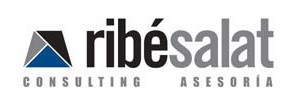 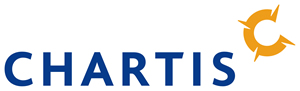 